Assistant Site ManagerPerson Specification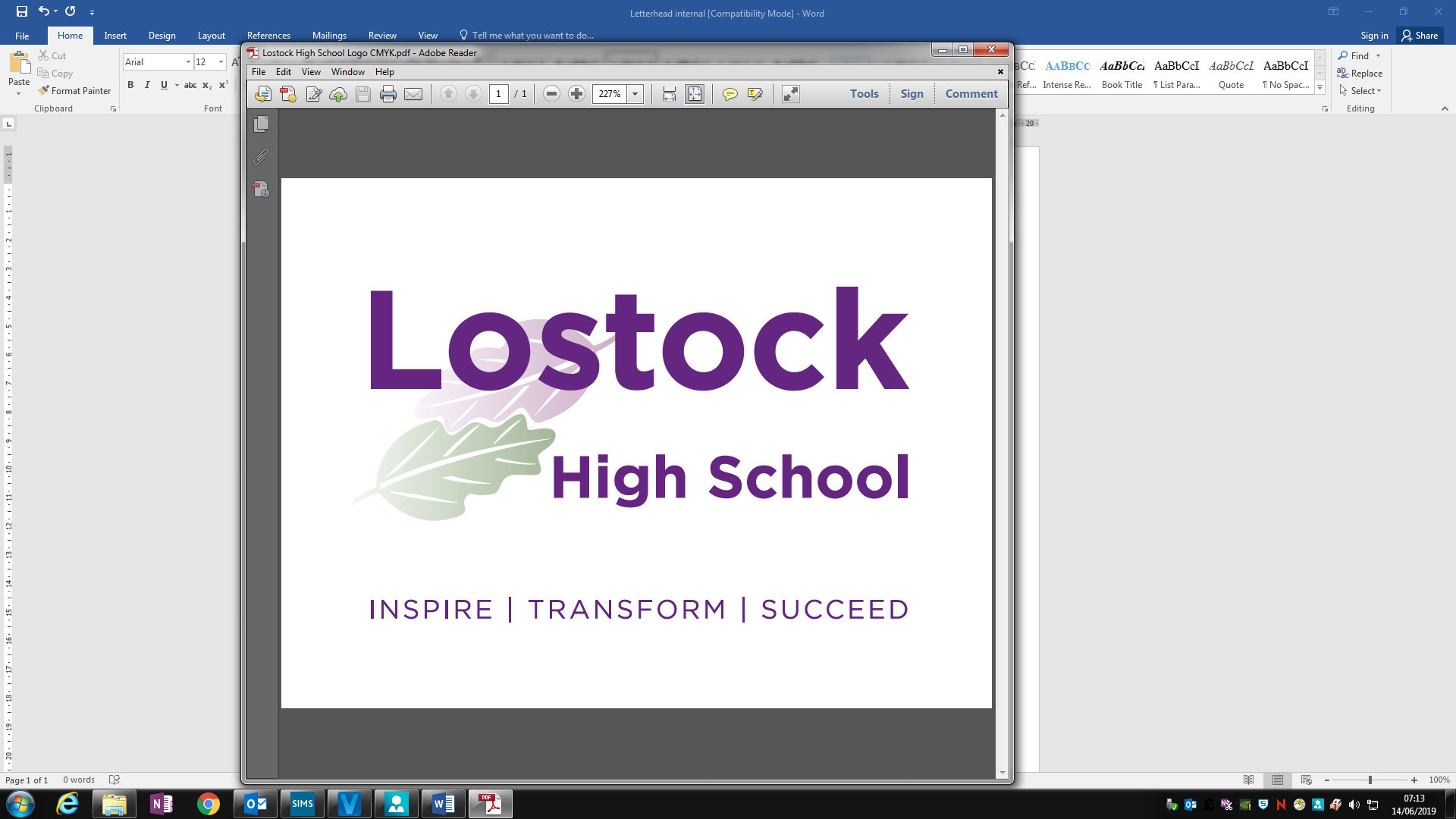 AttributesEssentialDesirableHow IdentifiedQualificationsGood standard of general educationWillingness to undertake additional qualificationsWillingness to undertake specific trainingAny relevant trade qualificationsLetter InterviewApplicationJob related Experience and SkillsPrevious experience of general maintenance and repairsSound organisation skillsDealing with the publicA commitment to high quality work standardsBasic ICT skillsKnowledge of tools and equipment, their use and maintenanceExperience of working in a school or collegeKnowledge of school facilities and their operationAble to generate new ideas and initiativesExperience of working with young peopleLetter InterviewApplicationOther Relevant TrainingEvidence of commitment to own professional development Additional learning/experienceLetter ApplicationPerson(al) SkillsExcellent interpersonal and communication skillsDynamic, proactive, solutions-focusedOrganise and prioritise work load and meet deadlines Ability to work effectively within a team and collaboratively with all stakeholdersHave high standards of punctuality, attendance, reliability and personal presentationAbility to maintain confidentialityAbility to demonstrate common sense and initiativeAbility to keep calm under pressure or during unexpected circumstances. Flexible approach to work with willingness to work additional hours as required to meet the needs of the schoolLetter InterviewApplicationSafeguardingAble to demonstrate an understanding of safeguardingAbility to maintain a safe working environmentHave an understanding of and be able to demonstrate a commitment to Equal Opportunities and DiversityLetter InterviewApplication